3rd Grade Narrative Writing RubricAdvancedProficientBasic Minimal1211-98-54-104 points3 points 2 points1 point0 pointsDevelopment of Ideas       W.3a-bClear and focused Completely answers the promptUses dialogue and descriptions of actions to develop experiences and eventsMostly clear and focusedShows a fair understanding of assignmentUses dialogue and descriptions of actionsNot very clearPartially answers the promptUses some dialogue and descriptions Not clear at allDoesn’t answer the prompt completelyDialogue and descriptions are irrelevant or inaccurate UnclearDoesn’t answer the question at allNo dialogue and/or inaccurate descriptionsWriting Organization W.3a-dWell plannedEasy to follow the writer’s thoughtsIncludes concrete words, phrases, and sensory details to convey experiences and events preciselyUses transitions wellIntro. & conclusion includes real or imaginative characters’ experiences or eventsPlannedCan follow the writer’s thoughtsIncludes concrete words, phrases, and sensory details Uses transitions well most timesIntro. & conclusionSomewhat logical Easy writer’s thoughts to follow  Includes some concrete words, phrases, and sensory detailsSometimes uses transitions Basic intro. & conclusionAttempted to planHard to follow Uses concrete words, phrases, and sensory details sparingly Transitions were repetitive or not always correctly usedUnclear intro. & conclusionRandom orderVERY hard to followNo concrete words, phrases, and sensory detailsNo transitionsNo introduction or conclusionLanguage Conv. of Grammar & UsageL. 1 and L.3Feedback Notes for Improvement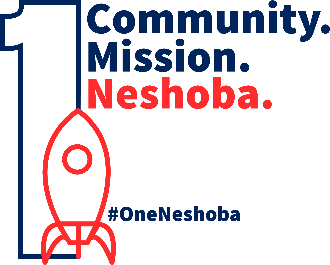 Feedback Notes for ImprovementGood Word choiceGood  sentence structureGood tone Few mistakes that don’t affect meaningFair word choiceFair sentence structureGood toneFew mistakes that occasionally affect meaningSimple words Poor sentence structureUnclear/ inappropriate toneMany mistakes that affect overall meaningLanguage Conventions of Mechanics L.2Feedback Notes for ImprovementFeedback Notes for ImprovementCorrect capitalizationCorrect punctuationCorrect spellingContains a few errors that don’t affect meaning Correct capitalizationCorrect punctuation Correct spellingContains a few errors that occasionally affect meaning. Too many capitalization errorsToo many punctuation errors Too many spelling errorsMany errors that make the writing hard to read and greatly affect meaning.